我们共同的世界一、单项选择题1.当今世界,商品生产在全球范围内完成,商品贸易在全球范围内进行。这是　　　　的重要表现。	(　　) A.文化多样化	B.经济全球化C.社会信息化	D.世界多极化2.在当今世界,“过去那种地方、民族的自给自足和闭关自守的状态,正在被各民族的各方面的互相往来和各方面的互相依赖所替代”。这主要表明	(　　)A.经济全球化的趋势	B.世界多极化的方向C.和平与发展的主题	D.命运共同体的确立3.2019年11月5日至10日,第二届中国国际进口博览会在上海举行,共有181个国家、地区和国际组织参会,累计意向成交711.3亿美元,比首届增长23%。这表明	(　　)①战争与发展成为当今世界的两大主题②当今世界是一个开放互动发展的世界③国与国之间的商业竞争将越来越激烈④经济全球化使国际间的合作日益密切A.①③	B.②④C.①④	D.②③4.新华社北京2020年6月1日电,近日,中共中央、国务院印发《海南自由贸易港建设总体方案》。方案提出,到2035年要实现贸易自由便利、投资自由便利、跨境资金流动自由便利、人员进出自由便利、运输来往自由便利和数据安全有序流动。到本世纪中叶,全面建成具有较强国际影响力的高水平自由贸易港。这一方案的出台是基于	(　　)①我国坚定不移地推进改革开放,积极谋求自身发展　②我国坚持合作共赢理念,与世界共享发展机遇　③经济全球化趋势日益减弱,中国主导世界经济发展　④各国相互联系和依存程度日益加深,和平发展大势不可逆转A.①②③	B.②③④C.①②④	D.①③④5.[2020·南充]国家主席习近平指出,经济全球化是一把双刃剑,既为全球发展提供强劲动能,也带来一些新情况新挑战,需要认真面对。面对经济全球化,我们应该	(　　)①相互尊重,与各国协商解决问题,促进国际关系民主化②顺应历史潮流,保持积极、开放的心态,主动参与竞争③用开放和包容的心态,促进以我为主、兼收并蓄的交流④居安思危,增强风险意识,注重国家经济安全A.①③	B.②④C.①②	D.③④6.[2020·宿迁]努力构建人类命运共同体,共创和平、安全、繁荣、开放、美丽的世界,需要世界各国人民同心协力、携手前行。下列名句体现这一要求的是	(　　)A.功崇惟志,业广惟勤B.和羹之美,在于合异C.以文会友,以友辅仁D.出入相友,守望相助7.[2020·连云港]2019连云港西游记文化节暨文化产品博览会、连云港丝路音乐节,以“一带一路”国家民族文化、丝路沿线城市文化、连云港西游文化为支撑,实现传统文化与现代艺术相融合,为广大市民带来一场别具特色的文化盛宴。这样的活动有助于	(　　)①共享多样文化　②中外文化的交流与互鉴③消除文化差异　④为传统文化增添新活力A.①②③	B.①②④C.①③④	D.②③④8.[2020·温州]当中国有效控制疫情时,全球疫情却在蔓延。中国积极向世界其他国家、国际和地区组织分享防控经验,提供紧急援助。这表明中国	(　　)①培育壮大经济发展新动能②努力抢占技术创新制高点③坚持合作共赢的发展理念④致力构建人类命运共同体A.①②	B.①③C.②④	D.③④9.[2020·衢州]我国在当前世界禁塑潮流中主动担当起大国责任,引领全球塑料污染防治。这表明	(　　)①中国积极推动人类命运共同体建设②中国积极践行绿色环保的发展理念③世界塑料污染防治完全依赖于中国④中国已经成为主导世界事务的大国A.①②	B.①③C.②④	D.③④10.[2020·河南]为推进全球抗疫合作,国家主席习近平在第73届世界卫生大会视频会议上宣布了一系列中国将为国际社会共同抗疫提供的援助措施。这说明我国	(　　)A.抗疫已经取得了最终胜利B.秉持人类命运共同体理念C.是全球取得抗疫胜利的决定性因素D.所倡导的全球公共卫生治理体系已形成11.[2020·德州]面对疫情,中国始终坚持病毒无国界,疫情是人类的共同敌人,团结合作是战胜疫情最有力的武器。疫情在全球多点暴发后,中国同世界各国分享防控和救治经验,在克服自身困难的同时,加大力度向国际市场供应防疫物资、生活必需品等,向有需要的国家提供力所能及的帮助。中国的主张和行动	(　　)A.秉持了人类命运共同体理念B.推动了世界经济的持续向好C.逆转了经济全球化的大趋势D.促成了全球治理体系的变革12.“没有哪个国家能够独自应对人类面临的各种挑战,也没有哪个国家能够退回到自我封闭的孤岛。”其依据是	(　　)①我国高举和平、发展、合作、共赢的旗帜②世界经济发展不平衡现象仍然存在,阻碍人类发展③人类面临许多共同挑战,需要解决许多全球性问题④世界多极化、经济全球化、社会信息化深入化发展A.①②	B.①④  C.②③	D.③④13.“千里同好,坚于金石。”“道不远人,人无异国。”这是中国写在对外援助的疫情防控物资上的寄语。寄语表明中国	(　　)A.能解决疫情防控的所有问题	B.面临着新的发展机遇和挑战C.愿与世界各国人民守望相助	D.在各个国家中发挥主导作用二、非选择题14.谋求互利共赢  当今世界,国家间的开放程度不断加深,政治经济文化领域的开放程度也在不断扩展,新技术、新经济、新业态不断涌现并蓬勃发展,世界正经历着新一轮大发展大变革大调整。便捷的交通、通信、贸易把世界各国联系得更加紧密,彼此影响,休戚相关。依据所学知识,请你谈谈当今世界有哪些特点。并说明基于这些特点我们应该怎么做。15.“与人和者,谓之人乐;与天和者,谓之天乐。”“人和”意味着不同民族、国家的不同文明需要和而不同、兼收并蓄,美美与共,这是对文明交流互鉴的要求。“天和”即是顺应自然,是让人类回归到自然中,不违背自然之道。(1)联系所学知识,谈谈你对“和而不同”的认识。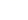  (2)简要说明“天和”所包含的道理。16.世界进入新时代当今世界充满希望,也充满挑战。没有哪个国家能够独立应对人类面临的各种问题,也没有哪个国家能够退回自我封闭的孤岛。习近平同志在十九大报告中提出,坚持和平发展道路,推动构建人类命运共同体。这一理念得到国际社会的广泛认同,并被写入联合国决议。为什么构建人类命运共同体理念得到国际社会的广泛认同?17.2020年,新冠肺炎疫情暴发,引发一场没有硝烟的战争,14亿中国人民汇聚起众志成城抗击疫情的浩荡之势。某校九年级同学围绕“大国战疫”展开探究学习。阅读材料,完成下列要求。大国担当  这是全球化的世界,面对疫情所带来的威胁和挑战,我们必须筑牢疫情防控人类命运共同体意识,践行人类命运共同体理念,这是中国声音,更是坚决打好新冠肺炎疫情防控全球阻击战的世界“最强音”。(1)面对疫情所带来的威胁和挑战,请你说明筑牢疫情防控人类命运共同体意识的必要性。厉行法治  疫情,就像一面照妖镜,把一切照得清清楚楚。不作为、乱作为;哄抬物价、制假售假;故意隐瞒致人感染;暴力抗拒隔离;谣言满天飞;网络诈骗……打赢疫情防控总体战、阻击战,亟需用法治来保驾护航。(2)结合材料,运用“厉行法治”的知识,分析怎样让法治为战“疫”保驾护航。致敬青春  2020年3月30日,徐州160余万师生共同观看了一堂特殊的思政主题课——《致敬:奋斗的青春》。在全国抗疫一线,有无数“90后”“00后”青年上演最美逆行,他们是医生、护士、志愿者……一个个热血青年用青春和无畏守护中华大地,用奉献和担当诠释家国情怀。(3)从抗击疫情,青春助力中,我们青少年学生应如何涵养家国情怀?【参考答案】1.B　2.A　3.B　4.C　5.B　6.D7.B　[解析] 文化具有多样性和独特性,文化差异不能消除,排除③。8.D9.A　[解析] 本题①②的表述符合题意,③④的表述错误。10.B　11.A　12.D　13.C14.当今世界是开放的世界,我们要坚持改革开放;当今世界是发展的世界,我们要维护世界和平,促进共同发展;当今世界是紧密联系的世界,我们要加强和其他国家与地区的多领域深化合作。15.(1)每个民族的文化都是独特的,都有其存在的价值,都有值得尊重的经验和智慧。我们要正确认识文化差异,相互理解和包容;世界文化具有多样性,我们要尊重世界文化的多样性;不同民族文化之间需要交流、借鉴与融合,文化应具有包容性,在相互借鉴和交流中推动文化发展;在文化交流中需要尊重差异,理解个性,和睦相处。(2)追求人与自然和谐共生,是人类面对生态危机作出的智慧选择。自然为人类的生存与发展提供滋养和必要条件,人类也要为开发和利用自然作出必要的补偿和修复。人与自然相互依存,共生共荣。人类开发和利用自然,但不能肆意凌驾于自然之上,必须符合自然规律,如果对自然只是一味地索取,我们必然会受到它的惩罚;生态兴则文明兴,生态衰则文明衰。16.当今世界,各国相互联系、相互依存的程度加深;构建人类命运共同体是各国解决全球性问题的必然选择;由中国首倡的构建人类命运共同体理念,表达了人类追求和平与发展的愿望,为解决人类面临的共同问题提供了思路,也为人类未来发展提出了具有重要价值的构想。所以,这一理念得到国际社会的广泛认同。17.(1)当今世界是开放的、发展的、紧密联系的世界,各国相互联系、相互依存的程度空前加深;人类面临许多共同挑战,需要解决许多全球性问题;没有哪个国家能够独自应对人类面临的各种挑战,也没有哪个国家能够退回到自我封闭的孤岛;采取共同行动,承担共同责任,构建人类命运共同体,应成为各国解决全球性问题的必然选择。(2)厉行法治是对全体社会成员的共同要求。必须在宪法和法律范围内行使权利,履行义务;“哄抬物价、制假售假;故意隐瞒致人感染;暴力抗拒隔离;谣言满天飞;网络诈骗”说明公民要增强尊法学法守法用法意识,弘扬法治精神,强化规则意识,树立正确的权利义务观念;“不作为、乱作为”要求政府及其工作人员要率先做尊法守法的榜样,带动全体公民共同守法;加强法治宣传,弘扬法治精神,营造良好的法治文化环境。(3)坚定文化自信,传承中华优秀传统文化;践行中华传统美德,忠于祖国,忠于人民;培育和践行社会主义核心价值观,扣好人生的第一粒扣子;把个人的追求和价值融入国家和民族的发展;担当历史使命,在爱国奉献中实现个人价值;等等。